«Древесный роман» Сергея Есенина«Я хотел бы стоять, как дерево, При дороге на одной ноге…», «Облетает моя голова, Куст волос золотистый вянет…» Этот поэтический ряд можно продолжать и продолжать. Очень многие деревья вдохновили Сергея Есенина на создание разнообразных образов. В 139 стихотворениях поэта есть упоминание о дереве или даётся его краткая характеристика. И нужно заметить, что в некоторых стихотворениях берётся во внимание несколько деревьев.21 октября 2015 года в центральной библиотеке прошёл литературный час для детей среднего школьного возраста «Древесный роман» Сергея Есенина». Самый главный разговор на встрече шёл, конечно же, о есенинских деревьях. Ребята слушали стихи о деревьях в исполнении известных артистов; самостоятельно работали с текстом и находили описание того или иного дерева; узнали, какое дерево особо любимо, значимо для поэта; с каким деревом Есенин сравнивал себя; а также узнали много новой, увлекательной информации о деревьях: откуда пошли названия деревьев, легенды о них, совершили виртуальную экскурсию в «танцующий лес» (Шиловский район Рязанской области) и др. Свои впечатления о стихах пятиклассники отразили в рисунках, которые стали основой поэтическо-художественной выставки, разместившейся в коридоре центральной библиотеки.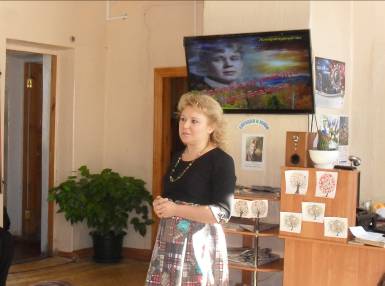 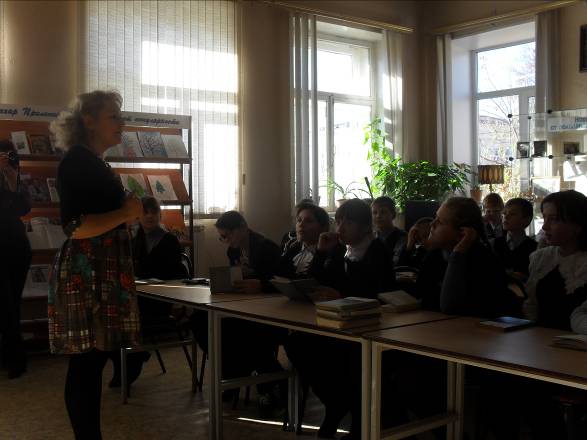 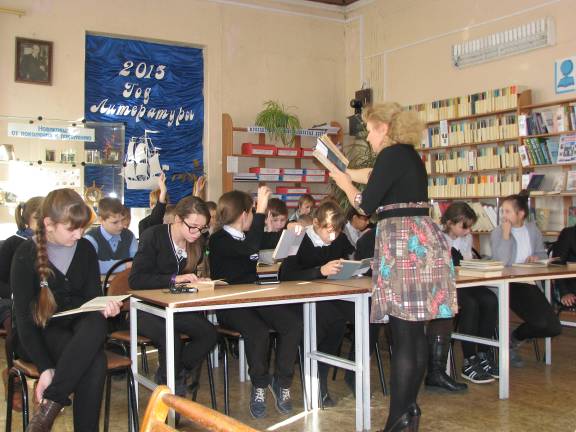 